Date: 					       Card No. :Amount:                                                 Taka (In word):  ………………………………………………………………………………………….………Only. 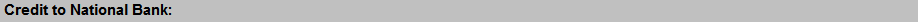  Branch Name: ………………………………………………………………………………………… 		         Branch Code:   For Account Credit Only    	 Account Name:  ………………………………………………………………………………………… Account No. :   For Pay Order Only           Beneficiary Name: …………………………………………………………………………………………………………………………………………………………………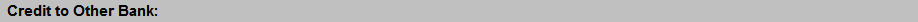  Bank Name: .…………..……………………………………………………………… Branch Name: …………………………………………………………………… Routing No.: .…………..……………………………………………………………… A/C No. : …………………………………………………………………………… A/C  Name: ……………………………………………………………………………………………………………………………………………………………………….…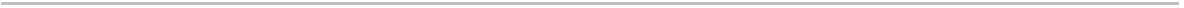  I, hereby  declare  that  the  information  provided  above  are  correct and  I belong  to  the  mentioned  NBL  Credit  Card. I,  hereby  authorize  Card  Division,  National  Bank  Limited  to  Debit  my  NBL  Card with  charges and  vat  as  applicable      and Credit to the account mentioned above as well. I agree that the request submitted after the cut off time will be executed in next batch or next working day as applicable. I, hereby agree and understand that the procedure for crediting the account  is  subject to  the  regulation and  guidelines      of National Bank Limited and Bangladesh Bank.. I, further acknowledge that National Bank limited will admit no liability for any consequences arising out of erroneous      details provided by me.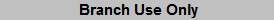 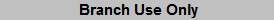 Cardholder’s Name:  ……………………………………………………………………………Mobile No.               :  ……………………………………………………………………………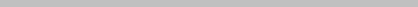 [Signature on the Fund Transfer Application Form must be the same as Credit Card opening form.]                                       Cardholder’s Signature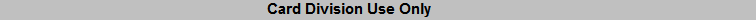 